Muster-Gefährdungsbeurteilung Chemieunterricht an WaldorfschulenKlassenstufe: 		10. KlasseTitel des Versuchs: 	Ionenwanderung (5.5)Literatur:			Lehrbuch der phänomenologischen Chemie, Band 2, Seite 89Gefahrenstufe                  	Versuchstyp   Lehrer             SchülerGefahrstoffe (Ausgangsstoffe, mögliche Zwischenprodukte, Endprodukte)Andere Stoffe: Beschreibung der DurchführungMan verwendet eine DC-Plastikfolie mit Aluminiumoxidbeschichtung mit den Massen von etwa 4 x 6 cm. Die Platte wird in eine Platine zur Ionenwanderung eingespannt und mit konzentrierter Kaliumnitratlösung befeuchtet und mit einer Gleichspannungsquelle verbunden. In einem kleinen Becherglas mischt man konz. Kaliumpermanganatlösung, konz. Kupfersulfatlösung und konz. Ammoniak zu einer klaren Lösung. Darin tränkt man einen etwa 5 cm langen Baumwollfaden, legt diesen mit einer Pinzette quer über die Mitte der DC-Folie und schaltet den Strom ein. Während des Betriebes muss man die Folie  mit Hilfe einer Pipette mehrmals mit konz. Kaliumnitratlösung nachbefeuchten. Ergänzende HinweiseKeine.EntsorgungshinweiseDie nicht gemischten, reinen konzentrierten Lösungen für weitere Experimente aufbewahren. Der Rest des Lösungsgemischs in den Behälter "Saure und basische Abfälle" geben, dabei auf alkalischen pH-Wert achten.Mögliche Gefahren (auch durch Geräte)Sicherheitsmaßnahmen (gem. TRGS 500)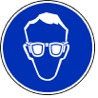 			     		     Schutzbrille tragen 		 Ersatzstoffprüfung (gem. TRGS 600)Durchgeführt, risikoarmer Standartversuch.AnmerkungenH272			Kann Brand verstärken; Oxidationsmittel.H290			Kann gegenüber Metallen korrosiv sein.H302		Gesundheitsschädlich bei Verschlucken.H314			Verursacht schwere Verätzungen der Haut und schwere Augenschäden.H315			Verursacht Hautreizungen.H319			Verursacht schwere Augenreizung.H335			Kann die Atemwege reizen.H400			Sehr giftig für Wasserorganismen.  H410			Sehr giftig für Wasserorganismen, mit langfristiger Wirkung.P210			Von Hitze, heißen Oberflächen, Funken, offenen Flammen sowie anderen Zündquellenarten fernhalten.P220			Von Kleidung/brennbaren Materialien fernhalten/entfernt aufbewahren.P221 			Vermischung mit brennbaren Stoffen unter allen Umständen vermeiden.P261_g			Einatmen von Gas/Nebel/Dampf vermeiden.P273			Freisetzung in die Umwelt vermeiden.P280			Schutzhandschuhe/Schutzkleidung/Augenschutz tragen.P301+330+331		Bei Verschlucken: Mund ausspülen. Kein Erbrechen herbeiführen.	P302+352		Bei Berührung mit der Haut: Mit viel Wasser und Seife waschen.	P304+340		Bei Einatmen: Die Person an die frische Luft bringen und für ungehinderte Atmung sorgen.P305+351+338		Bei Berührung mit den Augen: Einige Minuten lang vorsichtig mit Wasser ausspülen. Eventuell vor-			handene Kontaktlinsen nach Möglichkeit entfernen. Weiter ausspülen.P309+310		Bei Exposition oder Unwohlsein: Sofort Giftinformationszentrum oder Arzt anrufen.P310			Sofort Giftinformationszentrum/Arzt anrufen.Schule:Datum:				Lehrperson:					Unterschrift:Schulstempel:© Ulrich Wunderlin / Atelierschule Zürich / Erstelldatum: 12.10.2015______________________________________________________________________________NameSignalwortPiktogrammeH-SätzeEUH-SätzeP-SätzeAGW in mg m-3Kupfersulfat-PentahydratAchtung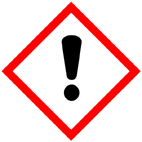 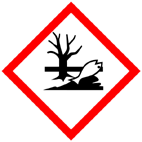 H302 H315 H319 H410---P273 P302+352 P305+351+338---KaliumnitratAchtung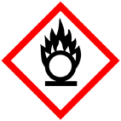 H272---P210 P221---KaliumpermanganatGefahr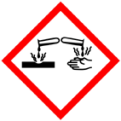 H272 H302 H314 H410---P210 P220 P273 P280 P305+351+338 P3100,5Ammoniak-LösungKonz., ca. 25%igH290 H302 H314 H335 H400---P261_g P273 P280P301+330+331 P304+340 P305+351+338  P309+310 14DC-Platte (Plastikfolie mit Aluminiumoxid beschichtet)BaumwollfadenGefahrenJaNeinSonstige Gefahren und HinweiseDurch EinatmenXDurch HautkontaktXBrandgefahrXExplosionsgefahrXDurch AugenkontaktX